NorwayNorwayNorwayFebruary 2025February 2025February 2025February 2025MondayTuesdayWednesdayThursdayFridaySaturdaySunday123456789Mother’s Day10111213141516171819202122232425262728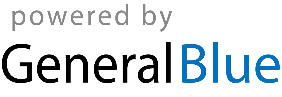 